JEDILNIKJEDILNIKJEDILNIKJEDILNIKII. turnusZAJTRK VRTECMALICA VRTECMALICAKOSILOPONEDELJEK27.2.KORUZNI KRUH S SIROM, KISLA KUMARA, ČAJvsebuje alergene: 1,5NAVADNI JOGURTvsebuje alergene: 1,5ČOKOLADNI NAMAZ, OVSEN KRUH, ČAJ Z LIMONOvsebuje alergene: 1,5ČUFTI V PARADIŽNIKOVI OMAKI, PERE KROMPIR, SOKvsebuje alergene: 1,3,5TOREK28.2.MASLENI ROGLJIČ, JABOLČNA ČEŽANAvsebuje alergene: 1,5BANANA, LIMONADAvsebuje alergene: 1PIŠČANČJA SALAMA, OVSEN KRUH, KUMARICE, PLANINSKI ČAJvsebuje alergene: 1,5RAGU JUHA, KRUH, MAKOVO PECIVO S ČOKOLADNIM PRELIVOM, SOKvsebuje alergene: 1,3,5SREDA1.3.BIO MLEČNI* ZDROB, ČOKOLADNI POSIP, BANANAvsebuje alergene: 1,5POLNOZRNATI MASLENI KEKSI, SADJE, ČAJvsebuje alergene: 1,5,6BIO MLEČNI* ZDROB, ČOKOLADNI POSIP, BANANAvsebuje alergene: 1,5MLINCI, PEČENA PIŠČANČJA STEGNA, MEŠANA SOLATAvsebuje alergene: 1,3,5,8ČETRTEK2.3.SIR, ČRNI KRUH, ČAJ Z LIMONO, PAPRIKAvsebuje alergene: 1,5DOMAČ SMUTIvsebuje alergene: 1,5MARMELADA, MARGARINA, POLBELI KRUHvsebuje alergene: 1,5ZELENJAVNA JUHA S KROGLICAMI, RIŽEV NARASTEK SOKvsebuje alergene:1,3,5,8PETEK3.3.POLENTA, BELA KAVA vsebuje alergene: 1,5JABOLKO*, BANANA, ČAJvsebuje alergene: BELI KRUH, SADNI TEKOČI JOGURT**vsebuje alergene: 1,5TESTENINE, TUNINA OMAKA, MEŠANA SOLATAvsebuje alergene: 1,3,5,8I. turnusZAJTRK VRTECMALICA VRTECMALICAKOSILOPONEDELJEK6.3.TUNINA PAŠTETA, KORUZNI KRUH, MLEKOvsebuje alergene: 1,2,3,5,8BANANA, ČAJvsebuje alergene:7MLEČNI NAMAZ S ŠUNKO, POLBELI KRUH, ČAJ Z LIMONOvsebuje alergene: 1,5PIŠČANČJI PAPRIKAŠ, KROMPIR V KOSIH, ZELJNA SOLATA, SOKvsebuje alergene: 1,5TOREK7.3.MAKOVKA, ČAJ Z MEDOMvsebuje alergene: 1,3,5 SADJE, POLNOZRNATI PIŠKOTI vsebuje alergene: 1,3,5,6,7RŽEN KRUH, SIR, ŠUNKA, SADNI ČAJ, PAPRIKAvsebuje alergene: 1,5MESNO ZELENJAVNA LAZANJA, RDEČA PESA, SOKvsebuje alergene: 1,3SREDA8.3.BIO MLEČNI* RIŽ, ČOKOLADNI POSIP, JABOLKOvsebuje alergene: 1,5KISLA SMETANA, KORUZNI KRUH, ČAJvsebuje alergene: 1,5BIO MLEČNI* RIŽ, ČOKOLADNI POSIP, JABOLKOvsebuje alergene: 1,5RIŽOTA Z MEŠANIM MESOM, MEŠANA SOLATA, LIMONADAvsebuje alergene: 1,3,5ČETRTEK9.3.UMEŠANO JAJCE, POLBELI KRUH, ČAJvsebuje alergene: 1,3ZELENJAVNO SADNI KROŽNIK, vsebuje alergene:DOMAČ ZELENJAVNI NAMAZ, RŽEN KRUH, ČAJ Z LIMONO vsebuje alergene: 1,3,5KUS KUS, PIŠČANČJI ZREZEK V SMETANOVI OMAKI, ZELJNA SOLATAvsebuje alergene: 1,3,5PETEK10.3.MLEČNI NAMAZ, KRUH, ČAJ Z MEDOMvsebuje alergene: 1,5MEŠANO SADJE, SIR,  ČAJvsebuje alergene: 5BIO VANILIJEVO MLEKO, ŽEMLJAvsebuje alergene: 1,3,5GOBOVA JUHA, KRUH,  MARMORNI KOLAČ, SOKvsebuje alergene: 1,3,5II. turnusZAJTRK VRTEC MALICA VRTECMALICAKOSILOPONEDELJEK13.3.ČOKOLADNI NAMAZ, POLBELI KRUH, ČAJvsebuje alergene: 1,5,6,7BIO JOGURT, SADJEvsebuje alergene: 5TOPLJENI SIR, OVSENI KRUH, ČAJ, KUMARICEvsebuje alergene:1,5MINJON JUHA, SVINJSKA PEČENKA, PRAŽEN KROMPIR, ZELENA SOLATA S KORUZOvsebuje alergene: 1,5,6TOREK14.3.KUHAN PRŠUT, ČRNA ŽEMLJA, ČAJ Z LIMONOvsebuje alergene: 1,5,6SUHE MARELICE, JABOLKO* ČAJvsebuje alergene: 1,11POLBELI KRUH, MORTADELA, ČAJvsebuje alergene: 1,5SEGEDIN ZELJE Z MESOM, KROMPIR V KOSIH, ČAJvsebuje alergene:1,3,5SREDA15.3.BELA KAVA (BIO MLEKO), MAKOVKA vsebuje alergene: 1,5POLNOZRNATI MASLENI KEKSI, SADJE, ČAJvsebuje alergene: 1,5,6BELA KAVA (BIO MLEKO), MAKOVKA vsebuje alergene: 1,5PIRINI NJOKI V  SMETANOVI  OMAKI S SIROM, ZELENA SOLATA Z JAJČKOvsebuje alergene: 1,3,5ČETRTEK16.3.SKUTIN NAMAZ, POLBELI KRUH, ZELIŠČNI ČAJvsebuje alergene: 1,5MEŠANO SADJE, ČAJ vsebuje alergene:BIO DOMAČ SKUTIN NAMAZ S SADJEM, KORUZNI KRUHvsebuje alergene: 1,5,11PIŠČANČJA OBARA, AJDOVI ŽGANCI, LIMONADAvsebuje alergene: 1,5,8,11PETEK17.3.SADNI JOGURT, KORUZNI KRUH, ČAJ vsebuje alergene: 1,5SLANI KREKERJI, SIR, ČAJ vsebuje alergene: 1,5JABOLČNA ČEŽANA*, MLEČNI ROGLJIČvsebuje alergene: 1,3,5BORANJA, POLENTA, MEŠANO SVEŽE SADJEvsebuje alergene:1,3,5,8I. turnusZAJTRK VRTEC MALICA VRTECMALICAKOSILOPONEDELJEK20.3.KISLA SMETANA DŽEM , RŽENIKRUH, ČAJvsebuje alergene: 1,5POMARANČE, JABOLKA,vsebuje alergene: HRENOVKA, OVSENI KRUH, ZENF, ČAJvsebuje alergene: 1,5,6,9MESNO ZELENJAVNA OMAKA, POLNOZRNATE TESTENINE, KITAJSKO ZELJE S FIŽOLOMvsebuje alergene: 1,3TOREK21.3.OVSENI KOSMIČI, MLEKOvsebuje alergene: 1,5SADNI JOGURT, OVSENI KRUH vsebuje alergene: 5MLEČNI NAMAZ S TUNO, OVSENI KRUH, ČAJ Z LIMONOvsebuje alergene: 1,2,5BOGRAČ, KRUH, CARSKI PRAŽENEC, SOKvsebuje alergene: 1,3,5SREDA22.3.BIO MLEKO, ČOKOLADNE KROGLICE, JABOLKOvsebuje alergene: 5,6KOMPOT, KEKSIvsebuje alergene: 1,3,5,7BIO MLEKO, ČOKOLADNE KROGLICE, JABOLKOvsebuje alergene: 5,6KREMNA JUHA, RIŽOTA Z MEŠANIM MESOM, ZELENA SOLATAvsebuje alergene: 1,3ČETRTEK23.3.PLETENICA,  KAKAVvsebuje alergene: 1,5MEŠANO SADJE, ČAJvsebuje alergene: RŽEN KRUH, SADNI JOGURT vsebuje alergene: 1,5NARAVNI SVINJSKI ZREZKI V OMAKI, KRUHOVI CMOKI, MEŠANA SOLATAvsebuje alergene: 1,3,5PETEK24.3.PLEČKA, POLBELI KRUH, ČAJ Z LIMONOvsebuje alergene: 1SADNI SOK, POLNOZRNATI KEKSIvsebuje alergene: 1,5,6POLBELI KRUH SIR, SALAMA, PLANINSKI ČAJvsebuje alergene:1,5ZELJE, MATEVŽ MESNI POLPET, SOKvsebuje alergene: 1vsebuje alergene: 1,3II. turnusZAJTRK VRTECMALICA VRTECMALICAKOSILOPONEDELJEK27.3.KORUZNI KRUH S SIROM, KISLA KUMARA, ČAJvsebuje alergene: 1,5BANANA, LIMONADAvsebuje alergene: PLETENICA S SEZAMOM, BELA KAVAvsebuje alergene: 1,3,5RAGU-PIŠČANČJI, POLENTA, MAKOVO PECIVO, KOMPOTvsebuje alergene: 1,5TOREK28.3.MASLENI ROGLJIČ, MLEKOvsebuje alergene: 1,3,5NAVADNI JOGURT Z MEDOMvsebuje alergene: 5MARGARINA, MARMELADA, KORUZNI KRUH, LIMONADAvsebuje alergene: 1ŠPAGETI, BOLONSKA OMAKA, ZELJNA SOLATAvsebuje alergene: 1,3,5,7SREDA29.3.BIO MLEČNA*KAŠICA, ČOKOLADNI POSIP, JABOLKOvsebuje alergene: 1,5POLNOZRNATI KEKSI, SADJE, ČAJ vsebuje alergene: 1,3,5,6BIO MLEČNA*KAŠICA, ČOKOLADNI POSIP, JABOLKOvsebuje alergene: 1,5ZELENJAVNA KREMNA JUHA, PALAČINKE Z MARMELADO, SOKvsebuje alergene: 1,3,5,8ČETRTEK30.3.KORUZNI KOSMIČI, MLEKOvsebuje alergene: 1,5SUHO SADJE, PLANINSKI ČAJ vsebuje alergene: 11BIO SADNI KEFIR, OVSEN KRUH, ČAJ  Z INGVERJEM vsebuje alergene: 1PEČEN PIŠČANEC, MLINCI, ZELENA SOLATA S KORUZOvsebuje alergene: 1,3PETEK31.3.MASLO, MARMELADA, ČRNI KRUH, ČAJvsebuje alergene: 1,5JABOLKO*, KAKI, ČAJvsebuje alergene: SIR, POLBELI KRUH, AJVAR, SADNI ČAJvsebuje alergene: 1,5EKO KORENJE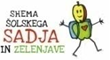 BISTRA JUHA Z RIBANO KAŠO, GOVEDINA, PIRE KROMPIR, ŠPINAČAvsebuje alergene: 1,3,5,8